Číslo: 6/2023- KŽP,VPaB	                                                               V Šuranoch 13.10.2023P O Z V Á N K A Zvolávam VI. r i a d n u  schôdzu komisie životného prostredia, verejného poriadku a bezpečnosti Mestského zastupiteľstva v Šuranoch, ktorá sa uskutoční dňa16. októbra 2023,  t.  j.  v pondelok o 9,00  hodinev priestoroch budovy Mestskej polície Šurany.P r o g r a m :Otvorenie.Určenie overovateľa a zapisovateľa zápisnice.Správa o príprave Mestského podniku služieb Šurany na zimnú údržbu ciest, chodníkov a verejných priestranstiev – materiál č. A/4/10/2023.Predkladá: Marcel Sucháň, riaditeľ Mestského podniku služieb Šurany.Správa o stave a údržbe cintorínov a verejných priestranstiev – materiál č. A/5/10/2023.Predkladá: Marcel Sucháň, riaditeľ Mestského podniku služieb Šurany.Návrh na úpravu rozpočtu mesta Šurany na rok 2023 – materiál č. C/7/10/2023.Predkladá: Mgr. Marcel Filaga, primátor mesta Šurany.Uznesenie.Diskusia.Záver.Žiadam všetkých členov komisie životného prostredia, verejného poriadku a bezpečnosti  Mestského zastupiteľstva Šurany, ako aj ostatných prizvaných, aby sa schôdzky zúčastnili včas.                                                                                                           Ing. Igor  B A R T O V I Č, v.r.            predseda komisieZa správnosť: Ing. Lucia Timeková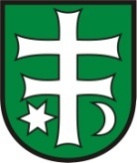 Mestské zastupiteľstvo ŠuranyKomisia životného prostredia, verejného poriadku a bezpečnosti 